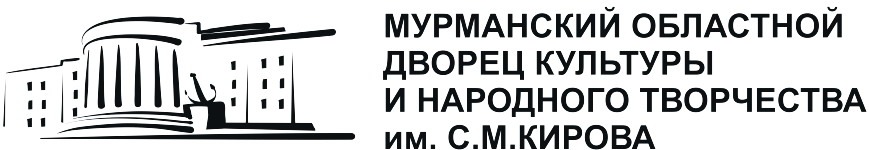  ЖУРНАЛучета работы клубного формированияМурманского областного Дворца культурыи народного творчества им. С.М. Кирова_________________________________________________________________________наименование клубного формирования    на 20____/20____ творческий сезонПРАВИЛА ВЕДЕНИЯ ЖУРНАЛА:Журнал является основным документом учета работы клубного формирования.Записи в журнале ведутся аккуратно (без исправлений корректором, заклеиваний, зачёркиваний), чернилами только одного цвета – синим или чёрным.Журнал  ведется лично руководителем клубного формирования. Отметки в журнале производятся регулярно на каждом занятии.Заполнение всех граф журнала обязательно.Посещаемость занятий клубного формирования отмечается следующими условными  обозначениями:«б» - болен;«р» - работал;«к» - находился в командировке;«н» - отсутствовал без уважительной причины.Напротив фамилии присутствующих членов клубного формирования необходимо ставить точку.В графах «Расписание» после каждой записи должна быть подпись руководителя клубного формирования.Раздел «Список участников клубного формирования» заполняется по состоянию на 1 октября. В течение года сведения о членах клубного формирования могут обновляться, в случае наличия выбывших членов клубного формирования необходимо указать дату и причину выбытия.В разделе «Методическая работа» руководитель клубного формирования фиксирует мероприятия, способствующие повышению профессионального мастерства; проведение и участие в методических мероприятиях (семинарах, мастер-классах, выставках, совещаниях), собраниях и т.д.Журнал хранится в учреждении как документ строгой отчетности. Каждый месяц руководитель клубного формирования обязан сдавать журнал на проверку ответственному специалисту отдела народного творчества.ЖУРНАЛучета работы клубного формированияна 20____/20____ творческий сезон_______________________________________________________наименование клубного формирования_______________________________________________________наименование группыРасписание занятий (дни и часы)Руководитель клубного формированияФамилия, имя, отчество ___________________________________________________________________________________________________________________Аккомпаниатор (ассистент балетмейстера, зав. постановочной частью и т.д.)Фамилия, имя, отчество ___________________________________________________________________________________________________________________АНКЕТНЫЕ ДАННЫЕ:Руководителя клубного формированияФамилия, имя, отчество ___________________________________________________________________________________________________________________Год и место рождения _________________________________________________Образованиеобщее ______________________________________________________________профессиональное____________________________________________________Год начала работы с данным коллективом________________________________Место основной работы _______________________________________________ ____________________________________________________________________Домашний адрес, телефон, E-mail ___________________________________________________________________________________________________________Аккомпаниатора (ассистента балетмейстера, зав. постановочной частью и т.д.)Фамилия, имя, отчество ___________________________________________________________________________________________________________________Год и место рождения _________________________________________________Образованиеобщее ______________________________________________________________профессиональное____________________________________________________Год начала работы с данным коллективом________________________________Место основной работы ___________________________________________________________________________________________________________________Домашний адрес, телефон, E-mail___________________________________________________________________________________________________________Старосты Фамилия, имя, отчество ___________________________________________________________________________________________________________________Домашний адрес, телефон, E-mail_______________________________________________________________________________________________________________________________________________________________________________ПЛАН РАБОТЫ КЛУБНОГО ФОРМИРОВАНИЯ НА 20____/20____ ТВОРЧЕСКИЙ СЕЗОНРЕПЕРТУАР КЛУБНОГО ФОРМИРОВАНИЯ НА 20____/20____ ТВОРЧЕСКИЙ СЕЗОНУЧЕТ ПОСЕЩЕНИЙ ЗАНЯТИЙ КЛУБНОГО ФОРМИРОВАНИЯЗА _________________________ МЕСЯЦСОДЕРЖАНИЕ РАБОТЫУЧЕТ ПОСЕЩЕНИЙ ЗАНЯТИЙ КЛУБНОГО ФОРМИРОВАНИЯЗА _________________________ МЕСЯЦСОДЕРЖАНИЕ РАБОТЫУЧЕТ ПОСЕЩЕНИЙ ЗАНЯТИЙ КЛУБНОГО ФОРМИРОВАНИЯЗА _________________________ МЕСЯЦСОДЕРЖАНИЕ РАБОТЫУЧЕТ ПОСЕЩЕНИЙ ЗАНЯТИЙ КЛУБНОГО ФОРМИРОВАНИЯЗА _________________________ МЕСЯЦСОДЕРЖАНИЕ РАБОТЫУЧЕТ ПОСЕЩЕНИЙ ЗАНЯТИЙ КЛУБНОГО ФОРМИРОВАНИЯЗА _________________________ МЕСЯЦСОДЕРЖАНИЕ РАБОТЫУЧЕТ ПОСЕЩЕНИЙ ЗАНЯТИЙ КЛУБНОГО ФОРМИРОВАНИЯЗА _________________________ МЕСЯЦСОДЕРЖАНИЕ РАБОТЫУЧЕТ ПОСЕЩЕНИЙ ЗАНЯТИЙ КЛУБНОГО ФОРМИРОВАНИЯЗА _________________________ МЕСЯЦСОДЕРЖАНИЕ РАБОТЫУЧЕТ ПОСЕЩЕНИЙ ЗАНЯТИЙ КЛУБНОГО ФОРМИРОВАНИЯЗА _________________________ МЕСЯЦСОДЕРЖАНИЕ РАБОТЫУЧЕТ ПОСЕЩЕНИЙ ЗАНЯТИЙ КЛУБНОГО ФОРМИРОВАНИЯЗА _________________________ МЕСЯЦСОДЕРЖАНИЕ РАБОТЫУЧЕТ ПОСЕЩЕНИЙ ЗАНЯТИЙ КЛУБНОГО ФОРМИРОВАНИЯЗА _________________________ МЕСЯЦСОДЕРЖАНИЕ РАБОТЫУЧЕТ ПОСЕЩЕНИЙ ЗАНЯТИЙ КЛУБНОГО ФОРМИРОВАНИЯЗА _________________________ МЕСЯЦСОДЕРЖАНИЕ РАБОТЫУЧЕТ ПОСЕЩЕНИЙ ЗАНЯТИЙ КЛУБНОГО ФОРМИРОВАНИЯЗА _________________________ МЕСЯЦСОДЕРЖАНИЕ РАБОТЫСПИСОК УЧАСТНИКОВ КЛУБНОГО ФОРМИРОВАНИЯСПИСОК УЧАСТНИКОВ КЛУБНОГО ФОРМИРОВАНИЯСПИСОК УЧАСТНИКОВ КЛУБНОГО ФОРМИРОВАНИЯСПИСОК УЧАСТНИКОВ КЛУБНОГО ФОРМИРОВАНИЯТВОРЧЕСКИЕ ДОСТИЖЕНИЯ КЛУБНОГО ФОРМИРОВАНИЯТВОРЧЕСКИЕ ДОСТИЖЕНИЯ КЛУБНОГО ФОРМИРОВАНИЯУЧАСТИЕ В МЕРОПРИЯТИЯХУЧАСТИЕ В МЕРОПРИЯТИЯХУЧАСТИЕ В МЕРОПРИЯТИЯХУЧАСТИЕ В МЕРОПРИЯТИЯХМЕТОДИЧЕСКАЯ РАБОТАГОДОВОЙ СТАТИСТИЧЕСКИЙ ОТЧЕТ ПО ВОЗРАСТНОМУ СОСТАВУ УЧАСТНИКОВ КЛУБНОГО ФОРМИРОВАНИЯОТМЕТКА О РЕЗУЛЬТАТАХ ПРОВЕРКИ ЖУРНАЛАОТМЕТКА О РЕЗУЛЬТАТАХ ПРОВЕРКИ ЖУРНАЛАПонедельникВторникСредаЧетвергПятницаСубботаВоскресеньеИзменения расписания (_________________________ дата изменения)Изменения расписания (_________________________ дата изменения)Изменения расписания (_________________________ дата изменения)Изменения расписания (_________________________ дата изменения)Изменения расписания (_________________________ дата изменения)Изменения расписания (_________________________ дата изменения)Изменения расписания (_________________________ дата изменения)Изменения расписания (_________________________ дата изменения)Изменения расписания (_________________________ дата изменения)Изменения расписания (_________________________ дата изменения)Изменения расписания (_________________________ дата изменения)Изменения расписания (_________________________ дата изменения)Изменения расписания (_________________________ дата изменения)Изменения расписания (_________________________ дата изменения)№ п/пНазвание произведенияФорма исполненияХронометраж (размеры работы)Репертуар какого года№Фамилия,имя,отчествоДАТА ЗАНЯТИЙДАТА ЗАНЯТИЙДАТА ЗАНЯТИЙДАТА ЗАНЯТИЙДАТА ЗАНЯТИЙДАТА ЗАНЯТИЙДАТА ЗАНЯТИЙДАТА ЗАНЯТИЙДАТА ЗАНЯТИЙДАТА ЗАНЯТИЙДАТА ЗАНЯТИЙДАТА ЗАНЯТИЙДАТА ЗАНЯТИЙДАТА ЗАНЯТИЙДАТА ЗАНЯТИЙДАТА ЗАНЯТИЙДАТА ЗАНЯТИЙДАТА ЗАНЯТИЙДАТА ЗАНЯТИЙДАТА ЗАНЯТИЙДАТА ЗАНЯТИЙДАТА ЗАНЯТИЙДАТА ЗАНЯТИЙДАТА ЗАНЯТИЙДАТА ЗАНЯТИЙДАТА ЗАНЯТИЙДАТА ЗАНЯТИЙДАТА ЗАНЯТИЙДАТА ЗАНЯТИЙДАТА ЗАНЯТИЙДАТА ЗАНЯТИЙВсегопосет.занят.№Фамилия,имя,отчество12345678910111213141516171819202122232425262728293031Всегопосет.занят.Дата проведения занятияТема занятийВремя занятий,час, минВремя занятий,час, минЧисло часов занятийПодпись руководителя Дата проведения занятияТема занятийначалоконецЧисло часов занятийПодпись руководителя №Фамилия,имя,отчествоДАТА ЗАНЯТИЙДАТА ЗАНЯТИЙДАТА ЗАНЯТИЙДАТА ЗАНЯТИЙДАТА ЗАНЯТИЙДАТА ЗАНЯТИЙДАТА ЗАНЯТИЙДАТА ЗАНЯТИЙДАТА ЗАНЯТИЙДАТА ЗАНЯТИЙДАТА ЗАНЯТИЙДАТА ЗАНЯТИЙДАТА ЗАНЯТИЙДАТА ЗАНЯТИЙДАТА ЗАНЯТИЙДАТА ЗАНЯТИЙДАТА ЗАНЯТИЙДАТА ЗАНЯТИЙДАТА ЗАНЯТИЙДАТА ЗАНЯТИЙДАТА ЗАНЯТИЙДАТА ЗАНЯТИЙДАТА ЗАНЯТИЙДАТА ЗАНЯТИЙДАТА ЗАНЯТИЙДАТА ЗАНЯТИЙДАТА ЗАНЯТИЙДАТА ЗАНЯТИЙДАТА ЗАНЯТИЙДАТА ЗАНЯТИЙДАТА ЗАНЯТИЙВсегопосет.занят.№Фамилия,имя,отчество12345678910111213141516171819202122232425262728293031Всегопосет.занят.Дата проведения занятияТема занятийВремя занятий,час, минВремя занятий,час, минЧисло часов занятийПодпись руководителя Дата проведения занятияТема занятийначалоконецЧисло часов занятийПодпись руководителя №Фамилия,имя,отчествоДАТА ЗАНЯТИЙДАТА ЗАНЯТИЙДАТА ЗАНЯТИЙДАТА ЗАНЯТИЙДАТА ЗАНЯТИЙДАТА ЗАНЯТИЙДАТА ЗАНЯТИЙДАТА ЗАНЯТИЙДАТА ЗАНЯТИЙДАТА ЗАНЯТИЙДАТА ЗАНЯТИЙДАТА ЗАНЯТИЙДАТА ЗАНЯТИЙДАТА ЗАНЯТИЙДАТА ЗАНЯТИЙДАТА ЗАНЯТИЙДАТА ЗАНЯТИЙДАТА ЗАНЯТИЙДАТА ЗАНЯТИЙДАТА ЗАНЯТИЙДАТА ЗАНЯТИЙДАТА ЗАНЯТИЙДАТА ЗАНЯТИЙДАТА ЗАНЯТИЙДАТА ЗАНЯТИЙДАТА ЗАНЯТИЙДАТА ЗАНЯТИЙДАТА ЗАНЯТИЙДАТА ЗАНЯТИЙДАТА ЗАНЯТИЙДАТА ЗАНЯТИЙВсегопосет.занят.№Фамилия,имя,отчество12345678910111213141516171819202122232425262728293031Всегопосет.занят.Дата проведения занятияТема занятийВремя занятий,час, минВремя занятий,час, минЧисло часов занятийПодпись руководителя Дата проведения занятияТема занятийначалоконецЧисло часов занятийПодпись руководителя №Фамилия,имя,отчествоДАТА ЗАНЯТИЙДАТА ЗАНЯТИЙДАТА ЗАНЯТИЙДАТА ЗАНЯТИЙДАТА ЗАНЯТИЙДАТА ЗАНЯТИЙДАТА ЗАНЯТИЙДАТА ЗАНЯТИЙДАТА ЗАНЯТИЙДАТА ЗАНЯТИЙДАТА ЗАНЯТИЙДАТА ЗАНЯТИЙДАТА ЗАНЯТИЙДАТА ЗАНЯТИЙДАТА ЗАНЯТИЙДАТА ЗАНЯТИЙДАТА ЗАНЯТИЙДАТА ЗАНЯТИЙДАТА ЗАНЯТИЙДАТА ЗАНЯТИЙДАТА ЗАНЯТИЙДАТА ЗАНЯТИЙДАТА ЗАНЯТИЙДАТА ЗАНЯТИЙДАТА ЗАНЯТИЙДАТА ЗАНЯТИЙДАТА ЗАНЯТИЙДАТА ЗАНЯТИЙДАТА ЗАНЯТИЙДАТА ЗАНЯТИЙДАТА ЗАНЯТИЙВсегопосет.занят.№Фамилия,имя,отчество12345678910111213141516171819202122232425262728293031Всегопосет.занят.Дата проведения занятияТема занятийВремя занятий,час, минВремя занятий,час, минЧисло часов занятийПодпись руководителя Дата проведения занятияТема занятийначалоконецЧисло часов занятийПодпись руководителя №Фамилия,имя,отчествоДАТА ЗАНЯТИЙДАТА ЗАНЯТИЙДАТА ЗАНЯТИЙДАТА ЗАНЯТИЙДАТА ЗАНЯТИЙДАТА ЗАНЯТИЙДАТА ЗАНЯТИЙДАТА ЗАНЯТИЙДАТА ЗАНЯТИЙДАТА ЗАНЯТИЙДАТА ЗАНЯТИЙДАТА ЗАНЯТИЙДАТА ЗАНЯТИЙДАТА ЗАНЯТИЙДАТА ЗАНЯТИЙДАТА ЗАНЯТИЙДАТА ЗАНЯТИЙДАТА ЗАНЯТИЙДАТА ЗАНЯТИЙДАТА ЗАНЯТИЙДАТА ЗАНЯТИЙДАТА ЗАНЯТИЙДАТА ЗАНЯТИЙДАТА ЗАНЯТИЙДАТА ЗАНЯТИЙДАТА ЗАНЯТИЙДАТА ЗАНЯТИЙДАТА ЗАНЯТИЙДАТА ЗАНЯТИЙДАТА ЗАНЯТИЙДАТА ЗАНЯТИЙВсегопосет.занят.№Фамилия,имя,отчество12345678910111213141516171819202122232425262728293031Всегопосет.занят.Дата проведения занятияТема занятийВремя занятий,час, минВремя занятий,час, минЧисло часов занятийПодпись руководителя Дата проведения занятияТема занятийначалоконецЧисло часов занятийПодпись руководителя №Фамилия,имя,отчествоДАТА ЗАНЯТИЙДАТА ЗАНЯТИЙДАТА ЗАНЯТИЙДАТА ЗАНЯТИЙДАТА ЗАНЯТИЙДАТА ЗАНЯТИЙДАТА ЗАНЯТИЙДАТА ЗАНЯТИЙДАТА ЗАНЯТИЙДАТА ЗАНЯТИЙДАТА ЗАНЯТИЙДАТА ЗАНЯТИЙДАТА ЗАНЯТИЙДАТА ЗАНЯТИЙДАТА ЗАНЯТИЙДАТА ЗАНЯТИЙДАТА ЗАНЯТИЙДАТА ЗАНЯТИЙДАТА ЗАНЯТИЙДАТА ЗАНЯТИЙДАТА ЗАНЯТИЙДАТА ЗАНЯТИЙДАТА ЗАНЯТИЙДАТА ЗАНЯТИЙДАТА ЗАНЯТИЙДАТА ЗАНЯТИЙДАТА ЗАНЯТИЙДАТА ЗАНЯТИЙДАТА ЗАНЯТИЙДАТА ЗАНЯТИЙДАТА ЗАНЯТИЙВсегопосет.занят.№Фамилия,имя,отчество12345678910111213141516171819202122232425262728293031Всегопосет.занят.Дата проведения занятияТема занятийВремя занятий,час, минВремя занятий,час, минЧисло часов занятийПодпись руководителя Дата проведения занятияТема занятийначалоконецЧисло часов занятийПодпись руководителя №Фамилия,имя,отчествоДАТА ЗАНЯТИЙДАТА ЗАНЯТИЙДАТА ЗАНЯТИЙДАТА ЗАНЯТИЙДАТА ЗАНЯТИЙДАТА ЗАНЯТИЙДАТА ЗАНЯТИЙДАТА ЗАНЯТИЙДАТА ЗАНЯТИЙДАТА ЗАНЯТИЙДАТА ЗАНЯТИЙДАТА ЗАНЯТИЙДАТА ЗАНЯТИЙДАТА ЗАНЯТИЙДАТА ЗАНЯТИЙДАТА ЗАНЯТИЙДАТА ЗАНЯТИЙДАТА ЗАНЯТИЙДАТА ЗАНЯТИЙДАТА ЗАНЯТИЙДАТА ЗАНЯТИЙДАТА ЗАНЯТИЙДАТА ЗАНЯТИЙДАТА ЗАНЯТИЙДАТА ЗАНЯТИЙДАТА ЗАНЯТИЙДАТА ЗАНЯТИЙДАТА ЗАНЯТИЙДАТА ЗАНЯТИЙДАТА ЗАНЯТИЙДАТА ЗАНЯТИЙВсегопосет.занят.№Фамилия,имя,отчество12345678910111213141516171819202122232425262728293031Всегопосет.занят.Дата проведения занятияТема занятийВремя занятий,час, минВремя занятий,час, минЧисло часов занятийПодпись руководителя Дата проведения занятияТема занятийначалоконецЧисло часов занятийПодпись руководителя №Фамилия,имя,отчествоДАТА ЗАНЯТИЙДАТА ЗАНЯТИЙДАТА ЗАНЯТИЙДАТА ЗАНЯТИЙДАТА ЗАНЯТИЙДАТА ЗАНЯТИЙДАТА ЗАНЯТИЙДАТА ЗАНЯТИЙДАТА ЗАНЯТИЙДАТА ЗАНЯТИЙДАТА ЗАНЯТИЙДАТА ЗАНЯТИЙДАТА ЗАНЯТИЙДАТА ЗАНЯТИЙДАТА ЗАНЯТИЙДАТА ЗАНЯТИЙДАТА ЗАНЯТИЙДАТА ЗАНЯТИЙДАТА ЗАНЯТИЙДАТА ЗАНЯТИЙДАТА ЗАНЯТИЙДАТА ЗАНЯТИЙДАТА ЗАНЯТИЙДАТА ЗАНЯТИЙДАТА ЗАНЯТИЙДАТА ЗАНЯТИЙДАТА ЗАНЯТИЙДАТА ЗАНЯТИЙДАТА ЗАНЯТИЙДАТА ЗАНЯТИЙДАТА ЗАНЯТИЙВсегопосет.занят.№Фамилия,имя,отчество12345678910111213141516171819202122232425262728293031Всегопосет.занят.Дата проведения занятияТема занятийВремя занятий,час, минВремя занятий,час, минЧисло часов занятийПодпись руководителя Дата проведения занятияТема занятийначалоконецЧисло часов занятийПодпись руководителя №Фамилия,имя,отчествоДАТА ЗАНЯТИЙДАТА ЗАНЯТИЙДАТА ЗАНЯТИЙДАТА ЗАНЯТИЙДАТА ЗАНЯТИЙДАТА ЗАНЯТИЙДАТА ЗАНЯТИЙДАТА ЗАНЯТИЙДАТА ЗАНЯТИЙДАТА ЗАНЯТИЙДАТА ЗАНЯТИЙДАТА ЗАНЯТИЙДАТА ЗАНЯТИЙДАТА ЗАНЯТИЙДАТА ЗАНЯТИЙДАТА ЗАНЯТИЙДАТА ЗАНЯТИЙДАТА ЗАНЯТИЙДАТА ЗАНЯТИЙДАТА ЗАНЯТИЙДАТА ЗАНЯТИЙДАТА ЗАНЯТИЙДАТА ЗАНЯТИЙДАТА ЗАНЯТИЙДАТА ЗАНЯТИЙДАТА ЗАНЯТИЙДАТА ЗАНЯТИЙДАТА ЗАНЯТИЙДАТА ЗАНЯТИЙДАТА ЗАНЯТИЙДАТА ЗАНЯТИЙВсегопосет.занят.№Фамилия,имя,отчество12345678910111213141516171819202122232425262728293031Всегопосет.занят.Дата проведения занятияТема занятийВремя занятий,час, минВремя занятий,час, минЧисло часов занятийПодпись руководителя Дата проведения занятияТема занятийначалоконецЧисло часов занятийПодпись руководителя №Фамилия,имя,отчествоДАТА ЗАНЯТИЙДАТА ЗАНЯТИЙДАТА ЗАНЯТИЙДАТА ЗАНЯТИЙДАТА ЗАНЯТИЙДАТА ЗАНЯТИЙДАТА ЗАНЯТИЙДАТА ЗАНЯТИЙДАТА ЗАНЯТИЙДАТА ЗАНЯТИЙДАТА ЗАНЯТИЙДАТА ЗАНЯТИЙДАТА ЗАНЯТИЙДАТА ЗАНЯТИЙДАТА ЗАНЯТИЙДАТА ЗАНЯТИЙДАТА ЗАНЯТИЙДАТА ЗАНЯТИЙДАТА ЗАНЯТИЙДАТА ЗАНЯТИЙДАТА ЗАНЯТИЙДАТА ЗАНЯТИЙДАТА ЗАНЯТИЙДАТА ЗАНЯТИЙДАТА ЗАНЯТИЙДАТА ЗАНЯТИЙДАТА ЗАНЯТИЙДАТА ЗАНЯТИЙДАТА ЗАНЯТИЙДАТА ЗАНЯТИЙДАТА ЗАНЯТИЙВсегопосет.занят.№Фамилия,имя,отчество12345678910111213141516171819202122232425262728293031Всегопосет.занят.Дата проведения занятияТема занятийВремя занятий,час, минВремя занятий,час, минЧисло часов занятийПодпись руководителя Дата проведения занятияТема занятийначалоконецЧисло часов занятийПодпись руководителя №Фамилия,имя,отчествоДАТА ЗАНЯТИЙДАТА ЗАНЯТИЙДАТА ЗАНЯТИЙДАТА ЗАНЯТИЙДАТА ЗАНЯТИЙДАТА ЗАНЯТИЙДАТА ЗАНЯТИЙДАТА ЗАНЯТИЙДАТА ЗАНЯТИЙДАТА ЗАНЯТИЙДАТА ЗАНЯТИЙДАТА ЗАНЯТИЙДАТА ЗАНЯТИЙДАТА ЗАНЯТИЙДАТА ЗАНЯТИЙДАТА ЗАНЯТИЙДАТА ЗАНЯТИЙДАТА ЗАНЯТИЙДАТА ЗАНЯТИЙДАТА ЗАНЯТИЙДАТА ЗАНЯТИЙДАТА ЗАНЯТИЙДАТА ЗАНЯТИЙДАТА ЗАНЯТИЙДАТА ЗАНЯТИЙДАТА ЗАНЯТИЙДАТА ЗАНЯТИЙДАТА ЗАНЯТИЙДАТА ЗАНЯТИЙДАТА ЗАНЯТИЙДАТА ЗАНЯТИЙВсегопосет.занят.№Фамилия,имя,отчество12345678910111213141516171819202122232425262728293031Всегопосет.занят.Дата проведения занятияТема занятийВремя занятий,час, минВремя занятий,час, минЧисло часов занятийПодпись руководителя Дата проведения занятияТема занятийначалоконецЧисло часов занятийПодпись руководителя №Фамилия,имя,отчествоДАТА ЗАНЯТИЙДАТА ЗАНЯТИЙДАТА ЗАНЯТИЙДАТА ЗАНЯТИЙДАТА ЗАНЯТИЙДАТА ЗАНЯТИЙДАТА ЗАНЯТИЙДАТА ЗАНЯТИЙДАТА ЗАНЯТИЙДАТА ЗАНЯТИЙДАТА ЗАНЯТИЙДАТА ЗАНЯТИЙДАТА ЗАНЯТИЙДАТА ЗАНЯТИЙДАТА ЗАНЯТИЙДАТА ЗАНЯТИЙДАТА ЗАНЯТИЙДАТА ЗАНЯТИЙДАТА ЗАНЯТИЙДАТА ЗАНЯТИЙДАТА ЗАНЯТИЙДАТА ЗАНЯТИЙДАТА ЗАНЯТИЙДАТА ЗАНЯТИЙДАТА ЗАНЯТИЙДАТА ЗАНЯТИЙДАТА ЗАНЯТИЙДАТА ЗАНЯТИЙДАТА ЗАНЯТИЙДАТА ЗАНЯТИЙДАТА ЗАНЯТИЙВсегопосет.занят.№Фамилия,имя,отчество12345678910111213141516171819202122232425262728293031Всегопосет.занят.Дата проведения занятияТема занятийВремя занятий,час, минВремя занятий,час, минЧисло часов занятийПодпись руководителя Дата проведения занятияТема занятийначалоконецЧисло часов занятийПодпись руководителя № п/пФамилия, имя, отчествоДата рожденияМесто учебы (класс, курс, учебное заведение) или место работыДомашний адрес, телефонДата и причина выбытия№ п/пФамилия, имя, отчествоДата рожденияМесто учебы (класс, курс, учебное заведение) или место работыДомашний адрес, телефонДата и причина выбытия№ п/пФамилия, имя, отчествоДата рожденияМесто учебы (класс, курс, учебное заведение) или место работыДомашний адрес, телефонДата и причина выбытия№ п/пФамилия, имя, отчествоДата рожденияМесто учебы (класс, курс, учебное заведение) или место работыДомашний адрес, телефонДата и причина выбытияВид мероприятия (фестиваль, смотр, конкурс и т.д.) Название мероприятияДата проведенияСтрана, городНазвание работы (постановки, танца, песни, композиции и т.д.)Кол-во участниковРезультативностьВид мероприятия (фестиваль, смотр, конкурс и т.д.) Название мероприятияДата проведенияСтрана, городНазвание работы (постановки, танца, песни, композиции и т.д.)Кол-во участниковРезультативность№ п/пНазвание мероприятияДата и место проведенияНазвание номеров или продолжительность мероприятияКол-во участниковКол-во зрителей№ п/пНазвание мероприятияДата и место проведенияНазвание номеров или продолжительность мероприятияКол-во участниковКол-во зрителей№ п/пНазвание мероприятияДата и место проведенияНазвание номеров или продолжительность мероприятияКол-во участниковКол-во зрителей№ п/пНазвание мероприятияДата и место проведенияНазвание номеров или продолжительность мероприятияКол-во участниковКол-во зрителейДата и место проведенияФорма методической работыТемаКол-во присутствующихВозраст/кварталдо 14 летот 15 до 17 летот 18 до 24 летот 25 до 54 летот 55 летВсего участниковI кварталII кварталIII кварталIV кварталДатаРезультаты проверкиДолжность и подпись проверяющего лицаДатаРезультаты проверкиДолжность и подпись проверяющего лица